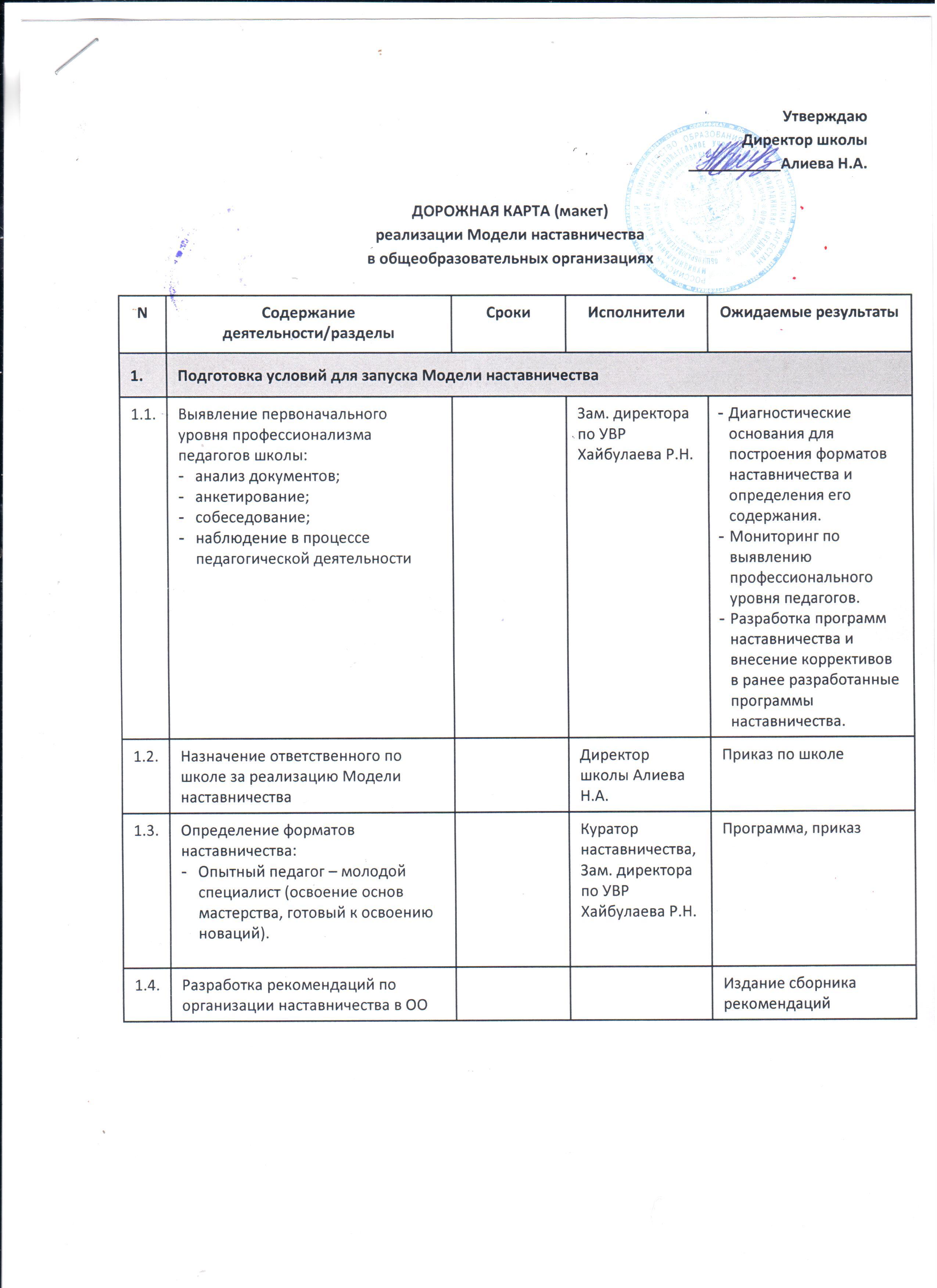 2.Формирование Базы наставляемыхФормирование Базы наставляемыхФормирование Базы наставляемыхФормирование Базы наставляемых2.1.Формирование Базы наставляемых в школах:Опытный педагог – молодой специалист (освоение основ мастерства,  готовый к освоению новаций.).Педагог-исследователь, новатор Куратор наставничества, Зам. директора по УВР Хайбулаева Р.Н.3.Формирование Базы НаставниковФормирование Базы НаставниковФормирование Базы НаставниковФормирование Базы Наставников3.1.Отбор и обучение НаставниковОтбор и обучение НаставниковОтбор и обучение НаставниковОтбор и обучение Наставников4.Организация обучения наставников:Установочное совещание по организационным моментам для модераторов;Семинары-практикумы;Организация обучения наставников:Установочное совещание по организационным моментам для модераторов;Семинары-практикумы;Организация обучения наставников:Установочное совещание по организационным моментам для модераторов;Семинары-практикумы;Организация обучения наставников:Установочное совещание по организационным моментам для модераторов;Семинары-практикумы;В течение годаКуратор наставничества, Зам. директора по УВР Хайбулаева Р.Н.Увеличение доли педагогов-профессионалов4.1.Создание наставнических пар (групп)5.Формирование наставничестваЗащита программ деятельности наставничества;Формирование наставничестваЗащита программ деятельности наставничества;Формирование наставничестваЗащита программ деятельности наставничества;Формирование наставничестваЗащита программ деятельности наставничества;Куратор наставничества, Зам. директора по УВР Хайбулаева Р.Н.Посвящение в наставничество;5.1.Разработка нормативной и регламентирующей документации6.Разработка, согласование и утверждение «Положения о наставничестве»Разработка, согласование и утверждение «Положения о наставничестве»Разработка, согласование и утверждение «Положения о наставничестве»Разработка, согласование и утверждение «Положения о наставничестве»Директор школы Алиева Н.А.Внесение в перечень нормативных локальных актов, выставление на сайт6.1.Разработка нормативной и регламентирующей документации Создание творческой группы по разработке документацииЭкспертиза документацииКуратор наставничества, Зам. директора по УВР Хайбулаева Р.Н.Издание сборника нормативных документов6.2.Организация работы наставнических пар (групп)7.Работа наставниковРабота наставниковРабота наставниковРабота наставниковВ течение годаКуратор наставничества, Зам. директора по УВР Хайбулаева Р.Н., наставникиНакопление опыта деятельности в наставничестве7.1.Промежуточный анализ деятельности наставничестваКуратор наставничества, Зам. директора по УВР Хайбулаева Р.Н.Выявление состояния реализации модели наставничества7.2.Внесение корректив в программы наставничества (при необходимости)В течение годаКуратор наставничества, Зам. директора по УВР Хайбулаева Р.Н., наставникиКорректировка программ, определение эффективных технологий и методик взаимодействия7.3.Мониторинг. Завершение деятельности наставничества8.Мониторинг. Завершение деятельности наставничества.Педагогическая ярмарка идей и проектов по Наставничеству.Мониторинг. Завершение деятельности наставничества.Педагогическая ярмарка идей и проектов по Наставничеству.Мониторинг. Завершение деятельности наставничества.Педагогическая ярмарка идей и проектов по Наставничеству.Мониторинг. Завершение деятельности наставничества.Педагогическая ярмарка идей и проектов по Наставничеству.Куратор наставничества, Зам. директора по УВР Хайбулаева Р.Н.Выявление эффективности деятельности наставничества, определение опыта и проблем8.1.Разработка механизмов стимулирования наставнической деятельности9.Разработка механизмов стимулирования наставнической деятельности: ВТК по созданию механизма стимулирования (награждение, дополнительные баллы при аттестации на категорию)Разработка механизмов стимулирования наставнической деятельности: ВТК по созданию механизма стимулирования (награждение, дополнительные баллы при аттестации на категорию)Разработка механизмов стимулирования наставнической деятельности: ВТК по созданию механизма стимулирования (награждение, дополнительные баллы при аттестации на категорию)Разработка механизмов стимулирования наставнической деятельности: ВТК по созданию механизма стимулирования (награждение, дополнительные баллы при аттестации на категорию)По мере реализацииДиректор школы Алиева Н.А.Повышение престижа и статуса наставника9.1.Формирование долгосрочной Базы Наставников10.Формирование Базы эффективных наставников на последующий периодФормирование Базы эффективных наставников на последующий периодФормирование Базы эффективных наставников на последующий периодФормирование Базы эффективных наставников на последующий периодВ течение годаСетевое объединение по наставничествуЦентр наставничества